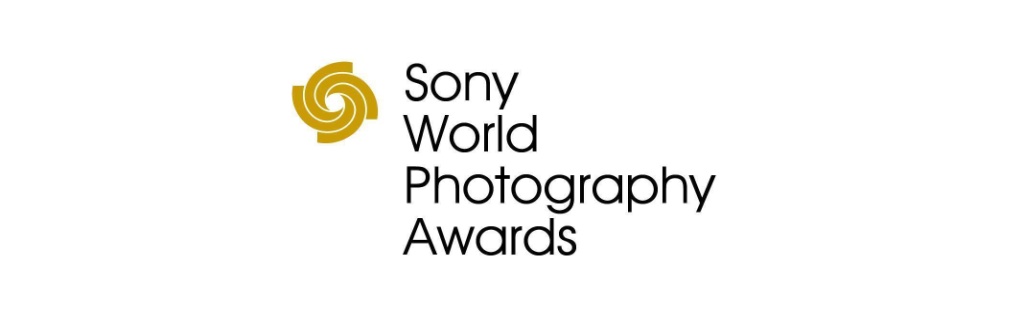 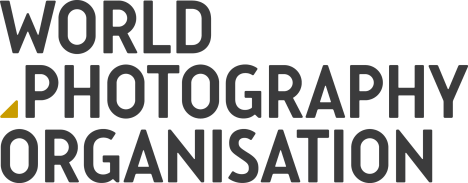 Do uzávěrky prestižní soutěže Sony World Photography Awards zbývá poslední měsíc - přečtěte si, jak soutěž ovlivnila kariéru fotografůSnímky jsou dostupné na press.worldphoto.orgPřihlásit se můžete zdarma na www.worldphoto.org 4. prosince 2018: Fotografům z celého světa zbývá jediný měsíc, aby se přihlásili do 12. ročníku soutěží pro profesionální fotografy, mladé fotografy, nebo do otevřené soutěže, které jsou součástí Sony World Photography Awards. Přihlásit se do této prestižní celosvětové soutěže můžete bezplatně prostřednictvím webových stránek www.worldphoto.org/swpa.Přední profesionální fotografové nám přiblížili, jakou unikátní platformu tato soutěž umělcům poskytuje, aby připomněli, že do uzávěrky soutěže zbývá již jen jeden měsíc. Všichni zdůrazňují, že soutěž byla pro jejich kariéru obrovským přínosem – od mezinárodního zájmu tisku, představení jejich děl v galeriích, až po knižní publikace fotografií. Světová fotografická organizace, která soutěž organizuje, také uveřejnila nový výběr z fotografií přihlášených do ročníku 2019. Tyto snímky, které byly vybrány z deseti kategorií otevřené soutěže, v níž se volí nejlepší jednotlivý snímek, zaslali fotografové z celého světa a jejich práce pokrývají široké spektrum témat. Mezinárodně uznávaná soutěž je jedním z nejdůležitějších událostí ve fotografickém kalendáři. V této soutěži se každoročně udílí ocenění za nejlepší současné fotografie, které v uplynulém roce vznikly, a oceňuje se široké spektrum fotografických žánrů. Scott Gray, výkonný ředitel a zakladatel Světové fotografické organizace, uvedl: „Soutěž Sony World Photography Awards každoročně objevuje vycházející fotografické talenty a zajišťuje již etablovaným umělcům globální publikum pro jejich díla. Velice se těším na to, až si prohlédnu přihlášené snímky i výběr naší uznávané poroty.“ Yann Salmon-Legagneur, ředitel produktového marketingu společnosti Sony Europe, dodal: „Soutěž Sony World Photography Awards je platformou, jejímž účelem je oslavovat fotografii v celé její rozmanitosti a prezentovat špičkové talenty pocházející ze všech koutů zeměkoule.“
Tři renomovaní současní fotografové se podělili o to, jak úspěch v soutěži Sony World Photography Awards pozitivně ovlivnil vývoj jejich kariéry. Jak už z jejich slov vyplývá, je soutěž při propagaci talentu výjimečných fotografů víc než úspěšná. Celosvětová publicita a díla ve sbírkáchUznávaný portugalský fotograf Edgar Martins vyrůstal v čínském Makau, vystudoval fotografii a společenské vědy na londýnské University of the Arts a na Royal College of Art. Makao reprezentoval na 54. benátském bienále, jeho dílo je často vystavováno po celém světě a jeho fotografie jsou součástí význačných muzejních sbírek. Edgar Martins byl úspěšný hned ve dvou ročnících soutěže Sony World Photography Awards, v ročníku 2009 a později 2018. Martins k tomu řekl: „Odezva médií na soutěž byla přímo strhující a zprávy o ní se objevily v tisku i v médiích po celém světě. Kromě toho, že tím moje dílo získalo obrovskou mezinárodní platformu, dostala se moje práce také do povědomí sběratelů, kurátorů, galerií a muzeí… bezprostředním výsledkem mé účasti na soutěži Sony World Photography Awards bylo to, že se moje díla stala součástí několika soukromých a veřejných sbírek.“ Dostanete se do publikacíBritská fotografka Amanda Harmanová pracuje na celé řadě zakázek a projektů pro nejrůznější klienty z veřejné i komerční sféry. Její díla jsou často vystavována a jsou součástí muzejních sbírek. Je také docentkou na Západoanglické univerzitě, kde vyučuje fotografii. Harmanová zvítězila v roce 2014 v soutěži profesionálů v kategorii zátiší a její série fotografií A Fluid Landscape se dostala v roce 2018 do užšího výběru kategorie krajina profesionální soutěže. Nedávno dostala nabídku na knižní publikaci série Another Place (podrobnější informace naleznete zde). Harmanová říká, že: „Účast na soutěži Sony World Photography Awards mně osobně přinesla velké příležitosti. Myslím si, že tím, že jsem se dostala v roce 2018 do užšího výběru – a dostala nabídku na knižní publikaci – se sérií, kterou jsem nafotila s fotoaparátem Sony, jež jsem vyhrála v ročníku soutěže 2014, se nádherně uzavírá kruh. Soutěž mi v kariéře nepochybně pomohla a už se těším na to, co dalšího mě čeká.“ Výstavy v galeriíchNositelka titulu fotograf roku 2018, etablovaná britská fotografka Alys Tomlinsonová, vystudovala fotografii na Central Saint Martins College of Art and Design a kombinuje redakční, designovou a reklamní fotografii s vlastními projekty. Tomlinsonová říká, že jí a jejím dílům přineslo vítězství v soutěži mnoho nových příležitostí, včetně výstav v prestižních galeriích umělecké fotografie. Tomlinsonová uvedla: „To, že jsem získala titul fotograf roku, mi přineslo velké příležitosti, včetně výstavy v galerii HackelBury Fine Art. Bylo úžasné, že jsem dostala příležitost představit své dílo v prestižní galerii současné fotografie a že jsem zažila výstavy svých prací na nejrůznějších veletrzích po celém světě. Navíc od té doby, kdy jsem soutěž vyhrála, jsem našla také vydavatele pro svoji sérii snímků. Kniha by mi měla vyjít v nakladatelství GOST Books na jaře 2019."Termíny uzávěrek a porotaPorota ročníku 2019 dostala za úkol ocenit v následujících soutěžích ty nejlepší současné fotografie, které v uplynulém roce vznikly:Otevřená soutěž – nejlepší jednotlivé fotografie v 10 soutěžních kategoriích 
Soutěž pro mladé fotografy – fotografové ve věku 12-19 let, nejlepší jednotlivá fotografie na zadané téma 
Národní ceny – nejlepší jednotlivý snímek vytvořený místními fotografy z více než šedesáti zemí 
Uzávěrka: 4. ledna 2019 

Soutěž profesionálů – nejlepší série v 10 kategoriích 
Uzávěrka: 11. ledna 2019Úplný seznam soutěží a kategorií je k dispozici zde. Porotě předsedá Mike Trow, šéfredaktor, fotograf a producent (soutěž profesionálů) a Rebecca McClellandová, ředitelka fotografie / ředitelka umělecké produkce u Saatchi Saatchi & Prodigious (otevřená soutěž, soutěž pro mladé fotografy a národní ceny). Úplné informace o složení porot pro rok 2019 naleznete na www.worldphoto.org/2019-judgesCeny a výstava Ceny zahrnují 25 000 dolarů pro fotografa roku a 5 000 dolarů pro celkového vítěze otevřené soutěže. Všichni vítězové jednotlivých kategorií získají nejnovější digitální foto vybavení od Sony a celkoví vítězové jednotlivých soutěží plus vítězové jednotlivých kategorií soutěže profesionálů odcestují letecky do Londýna, kde se zúčastní slavnostního večera soutěže, který se bude konat ve středu 17. dubna 2019. Vítězné fotografie a také fotografie, které se dostanou do užšího výběru, budou jako každým rokem vystaveny v londýnské galerii Somerset House. Výstava bude probíhat od 18. dubna do 6. května a představí také nové exkluzivní práce fotografa, který získá ocenění za výjimečný přínos fotografii a jehož jméno se dozvíme v březnu 2019. V uplynulých letech toto ocenění získali například Candida Höferová (2018), Martin Parr (2017), RongRong&inri (2016), Elliot Erwitt (2015) a Mary Ellen Marková (2014).Termíny vyhlašování výsledků5. února 2019 – užší výběr otevřené soutěže a soutěže pro mladé fotografy 26. února 2019 – vyhlášení vítězů otevřené soutěže a soutěže o národní cenyBřezen 2019 – vyhlášení ocenění za výjimečný přínos fotografii  2. dubna 2019 – užší výběr soutěže profesionálů a studentské soutěže 17. dubna 2019 – fotograf roku, vítězové soutěže profesionálů a vyhlášení celkových vítězů otevřené soutěže, soutěže mladých fotografů a studentské soutěže
Fotografie přihlášené do otevřené soutěže můžete stáhnout z https://press.worldphoto.org

S dalšími dotazy se můžete obracet na: Lucie Brochová, Consultant, PR agentura společnosti SONY, Bison & Rose, +420 739 483 442, e-mail: lucie.brochova@bisonrose.cz *****POZNÁMKY PRO EDITORYO Světové fotografické organizaci (World Photography Organisation)Organizace World Photography Organisation je globální platformou pro fotografické iniciativy. Jsme aktivní ve více než 180 zemích a naším cílem je pozvednout úroveň debaty o fotografii tím, že vyzdvihneme nejlepší snímky a fotografy celé planety. Jsme hrdí na to, že po celém světě budujeme trvalé vztahy s jednotlivými fotografy, stejně jako se špičkovými partnery z fotografického průmyslu. Po celý rok pořádáme řadu akcí včetně Sony World Photography Awards, nejrozmanitější fotografické soutěže na světě, dále PHOTOFAIRS, mezinárodní umělecké trhy zaměřené na fotografování konané v Šanghaji a San Franciscu. Další informace získáte na www.worldphoto.orgO společnosti Sony Společnost Sony je vedoucí výrobce produktů na poli audio, video, her, komunikace, klíčových zařízení a informačních technologií jak pro spotřebitele, tak i pro profesionální trh. Společnost Sony zastává díky svému podnikání v hudebním a zobrazovacím průmyslu, v odvětví počítačové zábavy a online služeb unikátní pozici světového jedničky elektronického a zábavního průmyslu. Sony zaznamenala ve fiskálním roce končícím k 31. 3. 2018 úhrnné roční prodeje ve výši přibližně 77 miliard USD. Globální webová stránka společnosti Sony: http://www.sony.net/Sony Imaging Products & Solutions Inc. je dceřiná společnost ve výlučném vlastnictví společnosti Sony, která zodpovídá za odvětví zobrazovacích technologií a řešení od spotřebních fotoaparátů, produkty pro televizní vysílání, výrobky určené profesionálům, až po produkty využívané ve zdravotnictví.